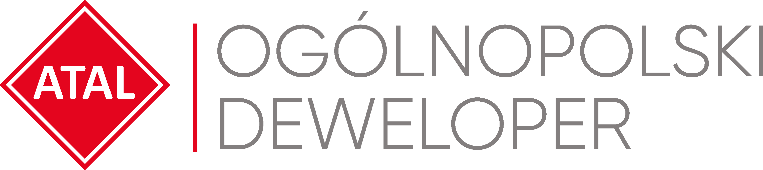 Warszawa, 7 kwietnia 2021 rokuApartamenty Drewnowska 43 III z pozwoleniem na użytkowanieATAL, ogólnopolski deweloper, zakończył budowę i uzyskał pozwolenie na użytkowanie dla trzeciego etapu łódzkiej inwestycji Apartamenty Drewnowska 43. Zgodnie z harmonogramem rozpocznie się wydawania kluczy do lokali – 62 mieszkań, a także 10 lokali usługowych i 12 lokali biurowych. W ofercie dostępne są jeszcze ostatnie mieszkania. Apartamenty Drewnowska 43 to prestiżowa inwestycja oddająca wielkomiejski charakter Łodzi. Projekt znajduje się w znakomitej lokalizacji – blisko centrum miasta oraz w otoczeniu rozbudowanej infrastruktury drogowej i komunikacyjnej.Dobiegła końca budowa trzeciej odsłony projektu Apartamenty Drewnowska 43. W realizacji jest już tylko czwarty, ostatni etap osiedla. To prestiżowa inwestycja, która wpisuje się w strategię rewitalizacji obszarów zdegradowanych oraz przyczynia się do ożywienia i rozwoju centrum Łodzi. O atrakcyjności Apartamentów Drewnowska 43 przesądza spójne połączenie funkcji mieszkaniowej, usługowej i biurowej oraz  doskonałe położenie – tuż przy Manufakturze i blisko centrum miasta, z wygodnym dostępem do rozbudowanej infrastruktury społecznej i drogowej– mówi Zbigniew Juroszek, Prezes ATAL S.A.   Trzecia odsłona łódzkiej inwestycji Apartamenty Drewnowska 43 to piąty już projekt, dla którego ATAL uzyskał pozwolenie na użytkowanie w tym roku. W pierwszym kwartale roku deweloper zakończył budowę drugiego i trzeciego etapu Nowej Grochowskiej, ATAL Kliny Zacisze IV oraz Apartamentów Dmowskiego I. W 2020 roku ATAL przekazał klientom 3 002 lokale mieszkaniowe i usługowe, co stanowi najwyższy wynik w historii spółki. Apartamenty Drewnowska 43 powstają blisko centrum Łodzi, w miejscu o prestiżowym i historycznym charakterze, tuż obok Manufaktury. To lokalizacja, która łączy w sobie bezpośrednie sąsiedztwo popularnych terenów rekreacyjnych z licznymi placówkami handlowymi, usługowymi i obiektami użyteczności publicznej. Inwestycja zwraca uwagę wyjątkową architekturą oraz spójnym połączeniem funkcji mieszkaniowych, biurowych i handlowych. Zabudowa doskonale wpisuje się w istniejącą tkankę miejską i tworzy nową jakość w ofercie mieszkaniowej tej części miasta. Nowoczesna forma budynków została zaprojektowana z dbałością o detale – wykorzystano wysokiej klasy materiały wykończeniowe we wnętrzach i na elewacjach. Więcej informacji na www.drewnowska43.plATAL S.A. (www.atal.pl) to czołowy polski deweloper z bogatym, 30-letnim doświadczeniem na rynku nieruchomości. Spółka realizuje inwestycje w trzech sektorach – mieszkaniowym, komercyjnym oraz w segmencie apartamentów inwestycyjnych. Założycielem i właścicielem ATAL jest Zbigniew Juroszek. W aktualnej ofercie znajdują się inwestycje deweloperskie realizowane w aglomeracji śląskiej, Krakowie, Łodzi, Wrocławiu, Warszawie, Trójmieście i Poznaniu. Wynikami sprzedaży ATAL zapewnia sobie czołową pozycję wśród największych przedsiębiorstw w branży. ATAL jest członkiem Polskiego Związku Firm Deweloperskich. W 2013 roku obligacje spółki zadebiutowały na rynku Catalyst, a od 2015 roku akcje ATAL notowane są na Giełdzie Papierów Wartościowych w Warszawie. Dodatkowych informacji udziela:Agnieszka Fabich-LaszkowskaPR Manager
e-mail: pr@atal.pl 